7	examiner d'éventuels changements à apporter, et d'autres options à mettre en œuvre, en application de la Résolution 86 (Rév. Marrakech, 2002) de la Conférence de plénipotentiaires, intitulée «Procédures de publication anticipée, de coordination, de notification et d'inscription des assignations de fréquence relatives aux réseaux à satellite», conformément à la Résolution 86 (Rév.CMR-07), afin de faciliter l'utilisation rationnelle, efficace et économique des fréquences radioélectriques et des orbites associées, y compris de l'orbite des satellites géostationnaires;7(C)	Question C – Questions pour lesquelles un consensus a été trouvé à l'UIT-R et une seule méthode a été identifiéeIntroductionQuestion C1 – Incohérence entre les dispositions du numéro 11.43A de l'Article 11 du RR et le § 8.13 de l'Article 8 de l'Appendice 30B du RRLes Membres de l'APT sont favorables à la méthode unique décrite dans le Rapport de la RPC pour traiter cette question, qui consiste à aligner le texte du § 8.13 de l'Article 8 de l'Appendice 30B du RR sur celui du numéro 11.43A de l'Article 11 du RR, tout en faisant en sorte que cet alignement n'ait pas d'incidences sur d'autres pratiques réglementaires suivies actuellement.Question C2 – Précisions sur la possibilité de notifier/mettre en service uniquement l'un des blocs/l'une des sous-bandes au titre de l'Article 6 de l'Appendice 30B du RRLes Membres de l'APT appuient la méthode unique décrite dans le Rapport de la RPC, qui permet aux administrations de soumettre une demande concernant l'un des blocs/l'une des sous-bandes de 250 MHz (10,7-10,95 GHz ou 11,2-11,45 GHz pour la liaison descendante et 12,75-13,0 GHz ou 13,0-13,25 GHz pour la liaison montante) dans une soumission expresse de l'un des blocs/l'une des sous-bandes au titre de l'Appendice 30B du RR.Question C3 – Appendice 30B MOD Article 6, § 6.10Les Membres de l'APT appuient la méthode unique décrite dans le Rapport de la RPC, qui consiste à ajouter une nouvelle disposition dans l'Article 6 de l'Appendice 30B du RR, afin d'indiquer clairement que les § 6.13 à 6.15 de l'Appendice 30B du RR ne s'appliquent pas dans le contexte des besoins associés au § 6.6 de l'Appendice 30B du RR.Question C4 – Fiche de notification AP4 unique au titre de l'Appendice 30/30A pour la Liste et la notificationLes Membres de l'APT appuient la méthode unique décrite dans le Rapport de la RPC, qui vise à modifier le § 4.1.12bis et le § 4.2.16bis des Appendices 30 et 30A du RR pour permettre aux administrations de demander au Bureau que les notifications soumises au titre de l'une quelconque de ces deux dispositions soient également examinées au titre du § 5.1.1 de l'Appendice 30 du RR et du § 5.1.2 de l'Appendice 30A du RR aux fins de la notification.Question C5 – MOD numéro 11.46 et délai de six mois pour la soumission à nouveauLes Membres de l'APT appuient la méthode unique présentée pour la Question C5, comme indiqué dans le Rapport de la RPC.Question C6 – Fiche de notification AP4 unique pour l'inscription dans la Liste de l'Appendice 30B du RR (conformément au § 6.17) et la notification (conformément au § 8.1)Les Membres de l'APT sont favorables à la méthode unique décrite dans le Rapport de la RPC, qui permet de traiter une seule soumission tant du point de vue de l'inscription dans la Liste conformément au § 6.17 que du point de vue de la notification au titre du § 8.1 de l'Appendice 30B du RR, afin d'alléger la charge de travail des administrations et du Bureau.Question C7 – Harmonisation de l'Appendice 30B et de l'Appendice 30/30A concernant la possibilité d'obtenir un accord pendant une période donnéeLes Membres de l'APT sont favorables à la méthode unique décrite dans le Rapport de la RPC, qui consiste à ajouter une nouvelle disposition (6.15bis) dans l'Article 6 et une nouvelle disposition (§ 8.16bis) dans l'Article 8 de l'Appendice 30B du RR, afin de reconnaître la possibilité d'obtenir un accord auprès des administrations affectées pendant une période déterminée. Il est également proposé de modifier le § 5.2.6 de l'Article 5 de l'Appendice 30A du Règlement des radiocommunications.PropositionsQuestion C1 – Incohérence entre les dispositions du numéro 11.43A de l'Article 11 du RR et le § 8.13 de l'Article 8 de l'Appendice 30B du RRAPPENDICE  30B  (RÉV.CMR-15)Dispositions et Plan associé pour le service fixe par satellite
dans les bandes 4 500-4 800 MHz, 6 725-7 025 MHz,
10,70-10,95 GHz, 11,20-11,45 GHz et 12,75-13,25 GHzARTICLE  8     (RÉV.CMR-15)Procédure de notification et d'inscription dans le Fichier de 
référence des assignations dans les bandes planifiées 
du service fixe par satellite11, 12     (CMR-15)MOD	ACP/24A19A3/1#500668.13	Toute notification d'une modification des caractéristiques d'une assignation déjà inscrite, comme indiqué dans l'Appendice 4, est examinée par le Bureau conformément au § 8.8 et au § 8.9, si nécessaire. Toute modification des caractéristiques d'une assignation et dont la mise en service a été confirmée est mise en service dans les huit ans qui suivent la date de notification de ladite modification. Toute modification des caractéristiques d'une assignation mais non encore mise en service est mise en service dans le délai prévu au § 6.1, 6.31 ou 6.31bis de l'Article 6.     (CMR-)Motifs:	Traiter la Question C1 comme cela est proposé dans le Rapport de la RPC. Aligner le texte du § 8.13 de l'Article 8 de l'Appendice 30B du RR sur celui du numéro 11.43A de l'Article 11 du RR.Question C2 – Précisions sur la possibilité de notifier/ mettre en service uniquement l'un des blocs/l'une des sous-bandes au titre de l'Article 6 de l'Appendice 30B du RRARTICLE  6     (Rév.CMR-15)Procédures applicables à la conversion d'un allotissement en assignation, 
à la mise en œuvre d'un système additionnel ou à la modification 
d'une assignation figurant dans la Liste1, 2     (CMR-15)ADD	ACP/24A19A3/2#500676.1bis	Les administrations qui soumettent une utilisation additionnelle conformément au § 6.1 de l'Appendice 30B peuvent présenter les renseignements indiqués dans l'Appendice 4 pour deux blocs/sous-bandes de 250 MHz chacun (10,7-10,95 GHz ou 11,2-11,45 GHz pour la liaison descendante et 12,75-13,0 GHz ou 13,0-13,25 GHz pour la liaison montante) et notifier au titre de l'Article 8 et mettre en service uniquement l'un des deux blocs/l'une des deux sous-bandes de 250 MHz chacun (10,7-10,95 GHz ou 11,2-11,45 GHz pour la liaison descendante et 12,75-13,0 GHz ou 13,0-13,25 GHz pour la liaison montante), ou soumettre au titre du § 6.1 l'un ou l'autre des deux blocs/l'une ou l'autre des deux sous-bandes de 250 MHz chacun (10,7-10,95 GHz ou 11,2-11,45 GHz pour la liaison descendante et 12,75-13,0 GHz ou 13,0-13,25 GHz pour la liaison montante) et notifier et mettre en service au titre de l'Article 8 ce bloc/cette sous-bande. Le Bureau traite ce bloc/cette sous-bande tel qu'il a été soumis conformément à l'Article 6 et applique l'Article 8 pour ce bloc/cette sous-bande notifié et mis en service et supprime de sa base de données l'autre bloc/sous-bande.     (CMR-19)Motifs:	Traiter la Question C2 comme cela est proposé dans le Rapport de la RPC. Permettre une soumission expresse de l'un des blocs/l'une des sous-bandes au titre de l'Appendice 30B du RR.ADD	ACP/24A19A3/3#500686.17bis	Une administration qui a soumis la fiche de notification en vue d'une utilisation additionnelle au titre du § 6.1 peut demander au Bureau de n'inscrire dans la Liste qu'un seul bloc/une seule sous-bande de 250 MHz (10,7-10,95 GHz ou 11,2-11,45 GHz pour la liaison descendante et 12,75-13,0 GHz ou 13,0-13,25 GHz pour la liaison montante).     (CMR-19)Motifs:	Traiter la Question C2 comme cela est proposé dans le Rapport de la RPC. Permettre une soumission expresse de l'un des blocs/l'une des sous-bandes au titre de l'Appendice 30B du RR.Question C3 – Appendice 30B MOD Article 6, § 6.10ADD	ACP/24A19A3/4#500696.15bis	Les mesures décrites aux § 6.13 à § 6.15 ne s'appliquent pas à l'accord demandé au titre du § 6.6.     (CMR-19)Motifs:	Traiter la Question C3 comme cela est proposé dans le Rapport de la RPC. Indiquer clairement que les § 6.13 à 6.15 de l'Appendice 30B du RR ne s'appliquent pas dans le contexte des besoins associés au § 6.6 de l'Appendice 30B du RR.Question C4 – Fiche de notification AP4 unique au titre de l'Appendice 30/30A pour la Liste et la notificationAPPENDICE 30 (RÉV.CMR-15)*Dispositions applicables à tous les services et Plans et Liste1 associés
concernant le service de radiodiffusion par satellite dans les
bandes 11,7-12,2 GHz (dans la Région 3), 11,7-12,5 GHz
(dans la Région 1) et 12,2-12,7 GHz (dans la Région 2)     (CMR-03)ARTICLE 4     (Rév.CMR-15)Procédures relatives aux modifications apportées au Plan de la Région 2 et aux utilisations additionnelles dans les Régions 1 et 334.1	Dispositions applicables aux Régions 1 et 3NOC	ACP/24A19A3/54.1.12	Si un accord est intervenu avec les administrations identifiées dans la publication visée au § 4.1.5 ci-dessus, l'administration qui propose l'assignation nouvelle ou modifiée peut continuer à appliquer la procédure appropriée de l'Article 5; elle en informe le Bureau en lui indiquant les caractéristiques définitives de l'assignation de fréquence ainsi que le nom des administrations avec lesquelles un accord a été conclu.     (CMR-15)Motifs:	Traiter la Question C4 comme cela est proposé dans le Rapport de la RPC.MOD	ACP/24A19A3/6#500714.1.12bis	Lorsqu'elle applique le § 4.1.12, une administration peut indiquer les modifications apportées aux renseignements communiqués au Bureau au titre du § 4.1.3 et publiés au titre du § 4.1.5.     (CMR-)Motifs:	Traiter la Question C4 comme cela est proposé dans le Rapport de la RPC.4.2	Dispositions applicables à la Région 2MOD	ACP/24A19A3/7#500724.2.16bis	Lorsqu'elle applique le § 4.2.16, une administration peut indiquer les modifications apportées aux renseignements communiqués au Bureau au titre du § 4.2.6 et publiés au titre du § 4.2.8.     (CMR-)Motifs:	Traiter la Question C4 comme cela est proposé dans le Rapport de la RPC.APPENDICE 30A  (RÉV.CMR-15)*Dispositions et Plans et Liste1 des liaisons de connexion associés du service de radiodiffusion par satellite (11,7-12,5 GHz en Région 1, 12,2-12,7 GHz
en Région 2 et 11,7-12,2 GHz en Région 3) dans les bandes 14,5-14,8 GHz2
et 17,3-18,1 GHz en Régions 1 et 3 et 17,3-17,8 GHz en Région 2     (CMR-03)ARTICLE 4     (RÉv.CMR-15)Procédures relatives aux modifications apportées au Plan des liaisons
de connexion de la Région 2 et aux utilisations additionnelles
dans les Régions 1 et 34.1	Dispositions applicables aux Régions 1 et 3NOC	ACP/24A19A3/84.1.12	Si un accord est intervenu avec les administrations identifiées dans la publication visée au § 4.1.5 ci-dessus, l'administration qui propose l'assignation nouvelle ou modifiée peut continuer à appliquer la procédure appropriée de l'Article 5; elle en informe le Bureau en lui indiquant les caractéristiques définitives de l'assignation de fréquence ainsi que le nom des administrations avec lesquelles un accord a été conclu.     (CMR-15)Motifs:	Traiter la Question C4 comme cela est proposé dans le rapport de la RPC.MOD	ACP/24A19A3/9#500744.1.12bis	Lorsqu'elle applique le § 4.1.12, une administration peut indiquer les modifications apportées aux renseignements communiqués au Bureau au titre du § 4.1.3 et publiés au titre du § 4.1.5.     (CMR-)Motifs:	Traiter la Question C4 comme cela est proposé dans le rapport de la RPC.4.2	Dispositions applicables à la Région 2MOD	ACP/24A19A3/10#500754.2.16bis	Lorsqu'elle applique le § 4.2.16, une administration peut indiquer les modifications apportées aux renseignements communiqués au Bureau au titre du § 4.2.6 et publiés au titre du § 4.2.8.     (CMR-)Motifs:	Traiter la Question C4 comme cela est proposé dans le Rapport de la RPC.Question C5 – MOD numéro 11.46 et délai de six mois pour la soumission à nouveauARTICLE 11Notification et inscription des assignations
de fréquence1, 2, 3, 4, 5, 6, 7, 8    (CMR-15)Section II – Examen des fiches de notification et inscription des
assignations de fréquence dans le Fichier de référenceMOD	ACP/24A19A3/11#5007611.46		Aux fins du présent l'Article, toute fiche de notification présentée à nouveau au Bureau plus de six mois après la date à laquelle il a renvoyé la fiche initiale est considérée comme une nouvelle notification, avec une nouvelle date de réception. S'agissant d'assignations de fréquence à une station spatiale, si la nouvelle date de réception d'une telle fiche de notification n'est pas conforme au délai indiqué au numéro 11.44.1 ou 11.43A, selon le cas, la fiche de notification est renvoyée à l'administration notificatrice dans le cas du numéro 11.44.1, puis est examinée comme une nouvelle fiche de notification relative à une modification des caractéristiques d'une assignation déjà inscrite avec une nouvelle date de réception, dans le cas du numéro 11.43A.     (CMR-)Motifs:	Traiter la Question C5 comme cela est proposé dans le Rapport de la RPC. Il serait utile de tenter d'apporter une solution à cette absence de rappel, tant pour les administrations, qui ont peut-être rencontré des difficultés lorsqu'elles ont reçu ou examiné la fiche de notification retournée par le Bureau, que pour tenir compte de la nécessité de veiller à ce que les assignations de fréquence qui sont utilisées soient dûment inscrites dans le Fichier de référence.ADD	ACP/24A19A3/12#50077_______________x	11.46.1	S'il ne reçoit pas la fiche de notification présentée à nouveau dans un délai de quatre mois à compter de la date à laquelle il a renvoyé la fiche initiale, le Bureau envoie dans les meilleurs délais un rappel à l'administration notificatrice.     (CMR-19)Motifs:	Traiter la Question C5 comme cela est proposé dans le Rapport de la RPC.Question C6 – Fiche de notification AP4 unique pour l'inscription dans la Liste de l’Appendice 30B du RR (conformément au § 6.17) et la notification (conformément au § 8.1) APPENDICE 4 (RÉV.CMR-15)Liste et Tableaux récapitulatifs des caractéristiques à utiliser
dans l'application des procédures du Chapitre IIIANNEXE 2Caractéristiques des réseaux à satellite, des stations terriennes
ou des stations de radioastronomie2     (Rév.CMR-12)Notes concernant les Tableaux A, B, C et DMOD	ACP/24A19A3/13#50078TABLEAU ACARACTÉRISTIQUES GÉNÉRALES DU RÉSEAU À SATELLITE, DE LA STATION TERRIENNE 
OU DE LA STATION DE RADIOASTRONOMIE     (Rév.CMR-)Motifs:	Traiter la Question C6 comme cela est proposé dans le Rapport de la RPC. Permettre une seule et même soumission pour l’inscription dans la Liste et la notification au titre de l’Appendice 30B du RR.MOD	ACP/24A19A3/14#50079TABLEAU CCARACTÉRISTIQUES À FOURNIR POUR CHAQUE GROUPE D'ASSIGNATION DE FRÉQUENCE 
D'UN FAISCEAU D'ANTENNE DE SATELLITE OU D'UNE ANTENNE DE STATION TERRIENNE 
OU D'UNE ANTENNE DE STATION DE RADIOASTRONOMIE     (Rév.CMR-)Motifs:	Traiter la Question C6 comme cela est proposé dans le Rapport de la RPC. Permettre une seule et même soumission pour l'inscription dans la Liste et la notification au titre de l'Appendice 30B du RR.APPENDICE  30B  (RÉV.CMR-15)Dispositions et Plan associé pour le service fixe par satellite
dans les bandes 4 500-4 800 MHz, 6 725-7 025 MHz,
10,70-10,95 GHz, 11,20-11,45 GHz et 12,75-13,25 GHzARTICLE  6     (Rév.CMR-15)Procédures applicables à la conversion d'un allotissement en assignation, 
à la mise en œuvre d'un système additionnel ou à la modification 
d'une assignation figurant dans la Liste1, 2     (CMR-15)MOD	ACP/24A19A3/15#500806.17	Si des accords ont été conclus avec les administrations ayant fait l'objet d'une publication conformément au § 6.7, l'administration qui propose l'assignation nouvelle ou modifiée peut demander au Bureau d'inscrire l'assignation dans la Liste, en lui indiquant les caractéristiques définitives de l'assignation ainsi que le nom des administrations avec lesquelles l'accord a été conclu. A cette fin, elle envoie au Bureau les renseignements spécifiés dans l'Appendice 4. Lorsqu'elle soumet la fiche de notification, l'administration peut demander au Bureau d'examiner  fiche au titre des § 6.19, 6.21 et 6.22 (inscription dans la Liste) au titre de l'Article 8 du présent Appendice (notification).     (CMR-)Motifs:	Traiter la Question C6 comme cela est proposé dans le Rapport de la RPC. Permettre le traitement d’une même soumission tant du point de vue de l’inscription dans la Liste conformément au § 6.17 que du point de vue de la notification au titre du § 8.1 de l’Appendice 30B du RR.Question C7 – Harmonisation de l'Appendice 30B et de l'Appendice 30/30A concernant la possibilité d'obtenir un accord pendant une période donnéeADD	ACP/24A19A3/166.15ter	L'accord des administrations affectées peut également être obtenu, aux termes du présent Article, pour une période déterminée. À l'échéance de cette période déterminée pour une assignation figurant dans la Liste, l'assignation en question est conservée dans la Liste jusqu'à la fin du délai visé au § 6.1 ci-dessus, après quoi elle est considérée comme caduque, à moins que les administrations affectées ne renouvellent leur accord.     (CMR-19)MOD	ACP/24A19A3/17#50082ARTICLE 8     (RÉV.CMR-15)Procédure de notification et d'inscription dans le Fichier de 
référence des assignations dans les bandes planifiées 
du service fixe par satellite11, 12     (CMR-)Motifs:	Traiter la Question C7 comme cela est proposé dans le Rapport de la RPC. Modifications apportées en conséquence compte tenu des modifications apportées au § 8.16bis et de la suppression de la Résolution 905 (CMR-07).ADD	ACP/24A19A3/188.16bis	Au cas où le Bureau aurait été informé d'un accord portant sur des assignations de fréquence nouvelles ou modifiées figurant dans la Liste pour une période déterminée conformément à l'Article 6, l'assignation de fréquence est inscrite dans le Fichier de référence accompagnée d'une note indiquant qu'elle n'est valable que pendant cette période. L'administration notificatrice qui utilise l'assignation de fréquence pendant ladite période ne doit pas prendre ultérieurement prétexte de cette utilisation pour maintenir l'assignation en service à l'issue de cette période si elle n'obtient pas l'accord de la ou des administrations concernées.     (CMR-19)Motifs:	Traiter la Question C7 comme cela est proposé dans le Rapport de la RPC. Reconnaître la possibilité d'obtenir un accord auprès des administrations affectées pendant une période déterminée conformément à l’Appendice 30B du RR.APPENDICE 30A  (RÉV.CMR-15)*Dispositions et Plans et Liste1 des liaisons de connexion associés du service de radiodiffusion par satellite (11,7-12,5 GHz en Région 1, 12,2-12,7 GHz
en Région 2 et 11,7-12,2 GHz en Région 3) dans les bandes 14,5-14,8 GHz2
et 17,3-18,1 GHz en Régions 1 et 3 et 17,3-17,8 GHz en Région 2     (CMR-03)MOD	ACP/24A19A3/19#50084ARTICLE 5     (RÉV.CMR-15)Coordination, notification, examen et inscription dans le Fichier de référence
international des fréquences d'assignations de fréquence à des stations
terriennes d'émission et des stations spatiales de réception des
liaisons de connexion dans le service fixe par satellite21, 22     (CMR-)Motifs:	Traiter la Question C7 comme cela est proposé dans le Rapport de la RPC. Modifications apportées en conséquence compte tenu des modifications apportées au § 8.16bis et de la suppression de la Résolution 905 (CMR-07).5.2	Examen et inscriptionMOD	ACP/24A19A3/20#500855.2.6	Si l'administration présente à nouveau sa fiche non modifiée en insistant pour un nouvel examen de cette fiche, mais si la conclusion du Bureau relativement au § 5.2.1 reste défavorable, la fiche de notification est retournée à l'administration notificatrice conformément au § 5.2.4. Dans ce cas, l'administration notificatrice s'engage à ne pas mettre en service l'assignation de fréquence tant que la condition spécifiée au § 5.2.5 n'a pas été remplie. Motifs:	Traiter la Question C7 comme cela est proposé dans le Rapport de la RPC. Reconnaître la possibilité d'obtenir un accord auprès des administrations affectées pendant une période déterminée conformément à l’Appendice 30A du RR.______________Conférence mondiale des radiocommunications (CMR-19)
Charm el-Cheikh, Égypte, 28 octobre – 22 novembre 2019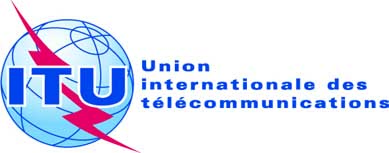 SÉANCE PLÉNIÈREAddendum 3 au
Document 24(Add.19)-F23 septembre 2019Original: anglaisPropositions communes de la Télécommunauté Asie-PacifiquePropositions communes de la Télécommunauté Asie-PacifiquePROPOSITIONS POUR LES TRAVAUX DE LA CONFéRENCEPROPOSITIONS POUR LES TRAVAUX DE LA CONFéRENCEPoint 7(C) de l'ordre du jourPoint 7(C) de l'ordre du jourPoints de l'AppendiceA  –  CARACTÉRISTIQUES GÉNÉRALES DU RÉSEAU À SATELLITE, 
DE LA STATION TERRIENNE OU DE LA 
STATION DE RADIOASTRONOMIE...Fiche de notification pour un réseau à satellite du service fixe par satellite au titre de l'Appendice 30B (l'Articles 6 et 8)A.2DATE DE MISE EN SERVICEA.2.ala date de mise en service (effective ou prévue, selon le cas) de l'assignation (nouvelle ou modifiée)Pour une assignation de fréquence à une station spatiale OSG, y compris les assignations de fréquence figurant dans les Appendices 30, 30A et 30B, la date de mise en service est la date définie aux numéros 11.44B et 11.44.2Lors d'une modification de l'une quelconque des caractéristiques fondamentales d'une assignation à l'exception des renseignements figurant sous A.1.a, la date à indiquer doit être la date de la dernière modification (effective ou prévue, selon le cas)Requise uniquement pour la notification+...A.3ADMINISTRATION OU ENTITÉ EXPLOITANTEA.3.ale symbole de l'administration ou de l'entité exploitante (voir la Préface) qui a le contrôle opérationnel de la station spatiale, de la station terrienne ou de la station de radioastronomieA.3.ble symbole de l'adresse de l'administration (voir la Préface) à laquelle il convient d'envoyer toute communication urgente concernant les brouillages, la qualité des émissions et les questions relatives à l'exploitation technique du réseau ou de la station (voir l'Article 15)...Points de l'AppendiceC  –  CARACTÉRISTIQUES À FOURNIR POUR CHAQUE GROUPE D'ASSIGNATION DE FRÉQUENCE D'UN FAISCEAU D'ANTENNE DE SATELLITE OU D'UNE ANTENNE DE STATION TERRIENNE OU D'UNE ANTENNE DE STATION DE RADIOASTRONOMIEFiche de notification pour un réseau à satellite du service fixe par satellite au titre de l'Appendice 30B (l'Articles 6 et 8)...C.7LARGEUR DE BANDE NÉCESSAIRE ET CLASSE D'ÉMISSION(conformément à l'Article 2 et à l'Appendice 1)Dans le cas de la publication anticipée d'un réseau à satellite non géostationnaire non soumis à la coordination au titre de la Section II de l'Article 9, les modifications apportées à cet élément dans les limites spécifiées au C.1 ne doivent pas avoir d'incidence sur l'examen de la notification au titre de l'Article 11Non requis pour les capteurs actifs ou passifsC.7.ala largeur de bande nécessaire et la classe d'émission pour chaque porteuseDans le cas de l'Appendice 30B, requis uniquement pour la notification au titre de l'Article 8 +..C.8.a.2la densité maximale de puissance, en dB(W/Hz), fournie à l'entrée de l'antenne pour chaque type de porteuse2Dans le cas de l'Appendice 30B, à fournir uniquement pour la notification au titre de l'Article 8A fournir si ni C.8.b.2 ni C.8.b.3.b n'est fourni+